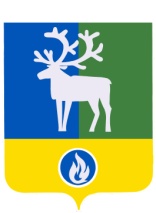 СЕЛЬСКОЕ ПОСЕЛЕНИЕ ПОЛНОВАТБЕЛОЯРСКИЙ РАЙОНХАНТЫ-МАНСИЙСКИЙ АВТОНОМНЫЙ ОКРУГ – ЮГРА АДМИНИСТРАЦИЯ СЕЛЬСКОГО ПОСЕЛЕНИЯ ПОЛНОВАТПОСТАНОВЛЕНИЕот 8 мая 2019 года                                                                                                                   № 34О проведении месячника по санитарной очистке и благоустройству территории сельского поселения ПолноватВ соответствии с пунктом 19 части 1 статьи 14 Федерального закона от 6 октября 2003 года № 131-ФЗ «Об общих принципах организации местного самоуправления  в Российской   Федерации»,  Правилами благоустройства территории сельского поселения Полноват, утверждёнными решением Совета депутатов сельского поселения Полноват от 21 декабря 2018 года № 13 «Об утверждении Правил благоустройства территории сельского поселения Полноват», в целях поддержания чистоты и порядка, санитарного состояния территории сельского поселения Полноват п о с т а н о в л я ю:1. Провести месячник по санитарной очистке и благоустройству территории сельского поселения Полноват в период с 16 мая 2019 года по 16 июня 2019 года.            2.  Провести 17, 18 мая 2019 года общий субботник сельского поселения Полноват по уборке улиц и придворовых территорий.            3. Рекомендовать индивидуальным  предпринимателям,  предприятиям,  учреждениям  и  организациям,  находящимся  на  территории сельского  поселения  Полноват, жителям сельского поселения Полноват провести  работы  по  санитарной  очистке  и  благоустройству  собственной  и  прилегающей  территории в радиусе                       .           4. Полноватскому участку ОАО «ЮКЭК - Белоярский» (Голиков Л.И.) по согласованию с администрацией сельского поселения Полноват, выделить необходимую технику для вывоза мусора в счет оплаты по договорам.           5. Инспекторам администрации сельского поселения Полноват (с.Ванзеват - Кондина А.В.),  (с.Тугияны - Гришкин Г.М.),  (д. Пашторы - Лельхова Т.К.):    	-	организовать мероприятия по санитарной очистке и благоустройству территорий населенных пунктов;                                                                                                            	 - по  окончании  месячника  подвести  итоги,  выявить  нарушения.                                                                                                                                              6.    Опубликовать настоящее постановление в бюллетене «Официальный вестник сельского поселения Полноват».7.    Настоящее постановление вступает в силу после его подписания.8.  Контроль за выполнением постановления возложить на заместителя главы муниципального образования, заведующего сектором муниципального хозяйства администрации сельского поселения  Полноват Е.У. Уразова.Глава сельского поселения Полноват                                                                     Л.А. МакееваПРИЛОЖЕНИЕк постановлению администрациисельского поселения Полноватот 8 мая 2019 года № 34Территории, закрепленные за организациями села Полноват, для уборки во время проведения общего субботника1. Лесной массив (от дома Анадеевых, ул. Новая, дорога в сторону кладбища и полигона) - МАОУ Белоярского района «Средняя общеобразовательная школа им. И.Ф.Пермякова с.Полноват»;2. Лесной массив (за фермой Барышникова В.Е. и фермой Завьяловой А.С.) –                   АО «Югорская Коммунальная Эксплуатирующая Компания – Белоярский»;3. Берег у холодильника от моста ул.Советской до баржи речпорта – ООО «Полноватское рыбное хозяйство» (Барышников В.Е.);4. Лесной массив (аэропорт до полигона) – филиал «Белоярский лесхоз» ХМАО – Югры, АО «Аэропорт Белоярский» с.Полноват, участковый пункт полиции; 5. Лесной массив (за домом Бирюшина до полигона) – КУ ХМАО – Югры «Центроспас-Югория» филиал по Белоярскому району Пожарная часть с.Полноват;6. Берег от речвокзала до турбазы – БУ ХМАО-Югры «Белоярская районная больница» Полноватская Участковая Больница; 7. Берег от р.Соймы до старой пекарни – МКУ администрация с.п.Полноват, МАУ с.п.Полноват ЦКиС «Созвездие».